‘Eye in the Sky’: Legal Argument Scene(in real time so all edits are cuts)FrameAudioTechnical Description1  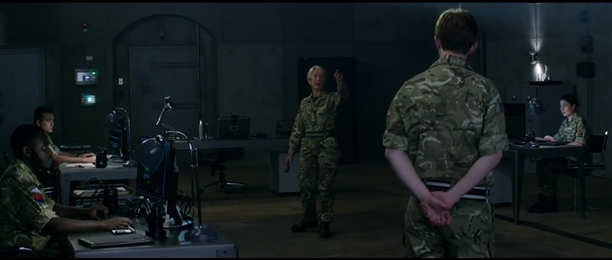 Powell: So the plan is to put a Hellfire through the roof of that house.LS BunkerEstablishing shot180˚ line between Powell and HaroldShot …Eyeline match to …2  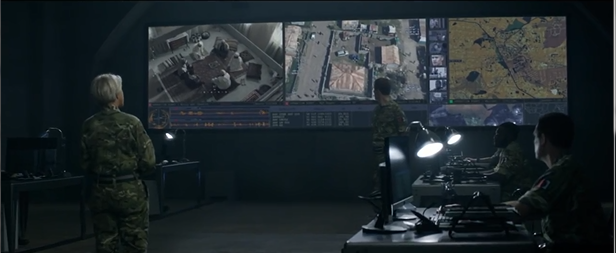 P: I need legal clearance right now.Harold: A missile from the Reaper?P: Yes.H: So this is no longer a capture situation?P: No.… reverse shotLS Screen in BunkerCamera tracks round to right	 3   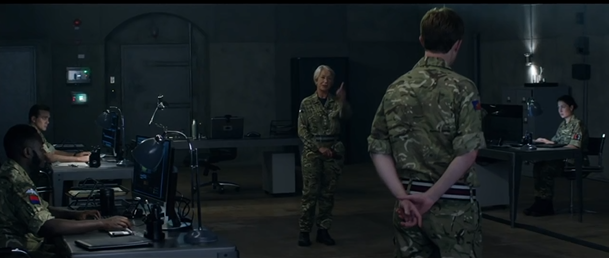 P: We have 2 suicide vests with explosives inside that house.Shot …OS LS Powell	4a   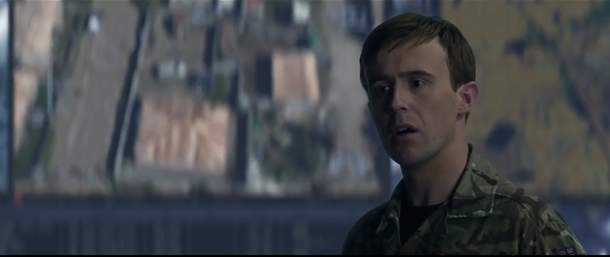 P: So can you clear me to a higher CDE?Harold: (under his breath) Ah!… reverse shotMCU Harold4b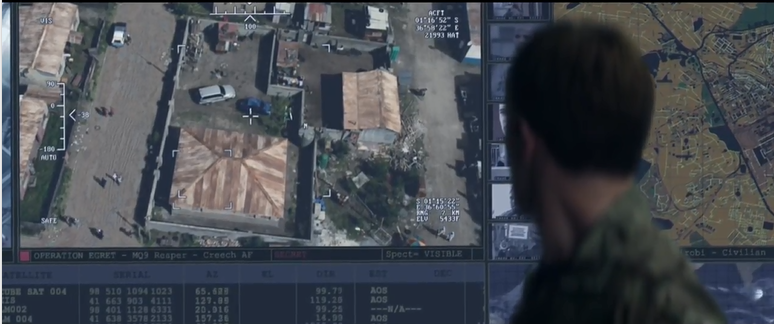 Rack focus from Harold to screen5 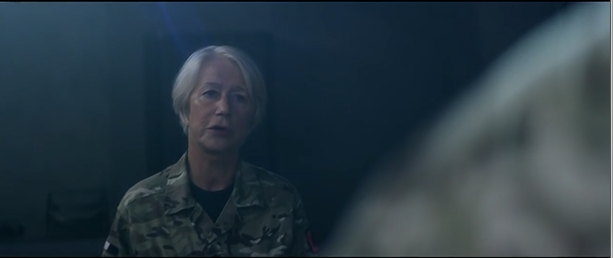 P: (walks forward) Harold, this is a very time-sensitive target. Do I have authority …Shot …OS MCU Powell6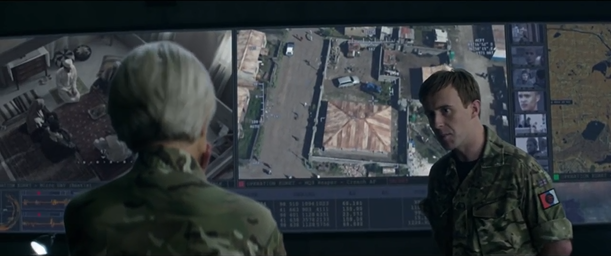 P: (stops)… to strike?H: The rules of engagement you’re operating under only allow for a low collateral damage estimate.P. Yes yes.… reverse shotOS MS Harold7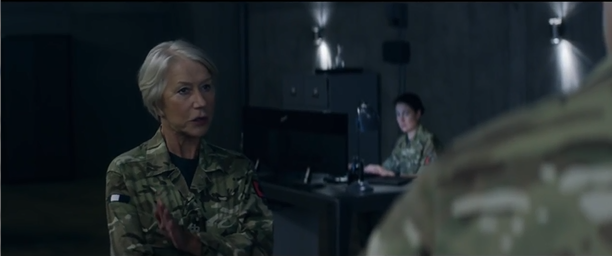 P: And my weapons only invoke a low CDE. Shot …OS MS Powell8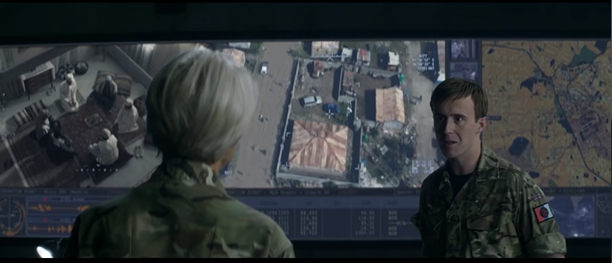 P: It’s the explosives in that house that bring it to a potentially high CDE.H: And since you know the explosives are there, it is incumbent upon …… reverse shotOS MS Harold9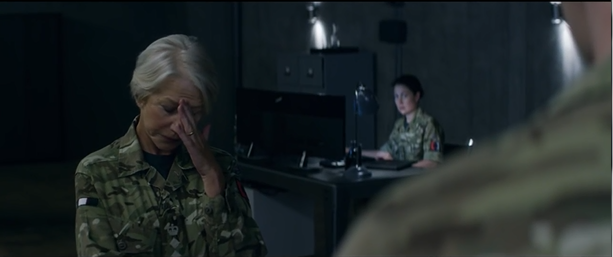 H: … you to take them into account. I can see a potential legal objection.P: Jesus! We’ve got 2 suicide bombers and 3 very high value individuals inside that house.H: And you want them off your list. I understand that.Shot …OS MS Powell10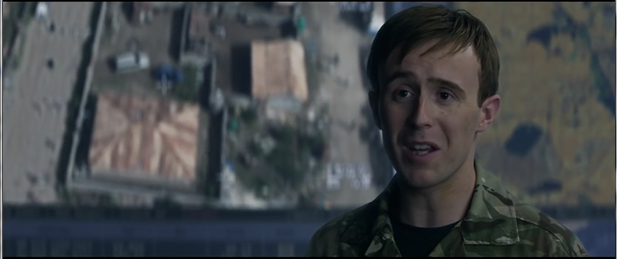 H: But the rules of engagement you’re operating under envisaged a capture ……reverse shotMCU Harold11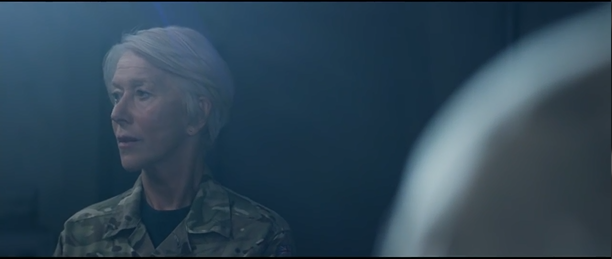 H: … not a kill scenario. (pause then steps tentatively towards Powell) Ma’am, I .. I think it would wise …Shot …OS MCU PowellMatch on action to 1212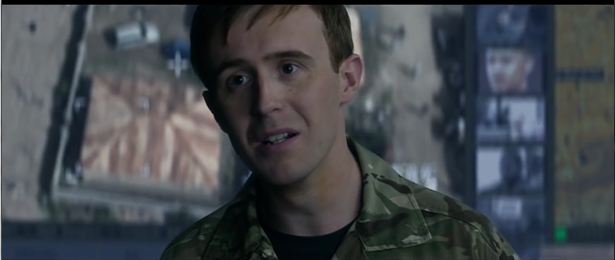 H: (stops) … to refer up.… reverse shotCU Harold13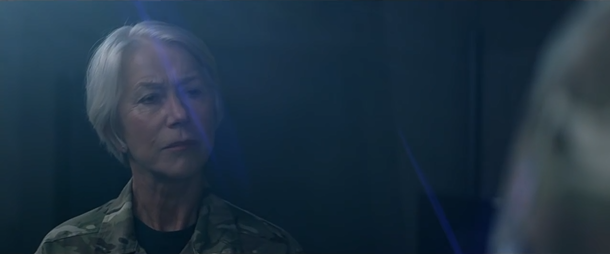 Powell walks up to  HaroldShot …OS MCU PowellMatch on action to 1414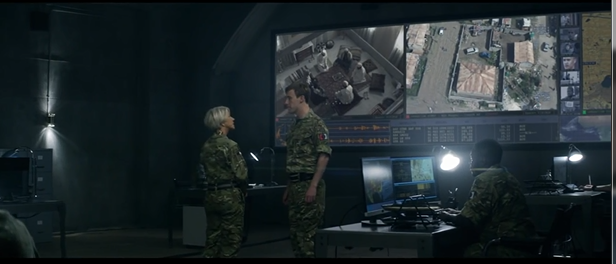 P: (still walking) Are you telling me that or are you just debating with me?Harold stands his groundRe-establishment shotMLS Powell and Harold15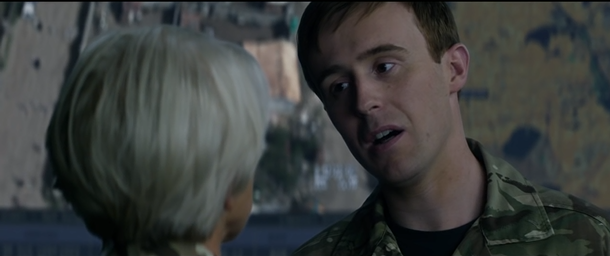 H: To refer up?P: Mm.H: I am telling you.Shot …OS CU Harold16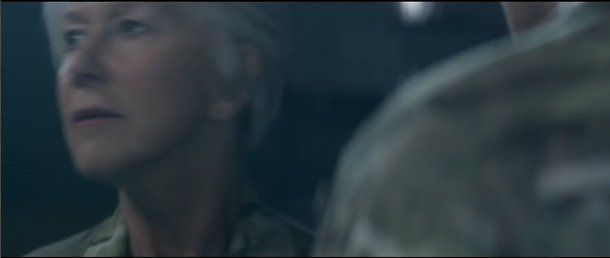 P: (exasperated) Ohhh!Powell walks away… reverse shotOS CU Powell